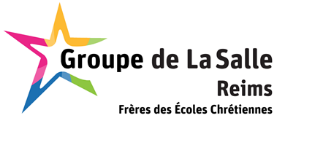 FOURNITURES PREMIERE STI2D (liste non exhaustive)MATERIEL COMMUNTrousse complète, AgendaEcouteurs compatibles avec l’ordinateur de la Région Copies simples et doublesANGLAIS Classeur souple format A4  (100 feuilles)ESPAGNOLCahier souple rose format A4FRANÇAISUn classeur souple format A4 Intercalaires2I2DKit de démarrage RFID pour ARDUINO UNO R3 Souris PCMATHEMATIQUESCalculatrice NUMWORKS